Michael Kühl-Lenjer
Lernen mit Hirn
Neurodidaktische Impulse für eine gehirngerechte Aus- und Weiterbildung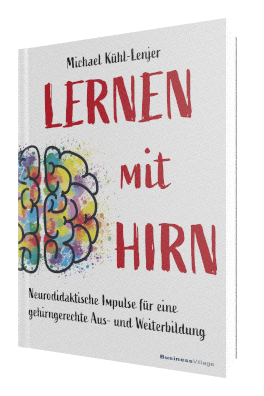 
1. Auflage BusinessVillage 2022
XXX SeitenISBN-Buch 978-3-86980-632-7         34,95 Euro
ISBN-PDF  978-3-86980-633-4         29,95 Euro
ISBN-E-Pub 978-3-86980-634-1       29,95 Euro
Lebenslanges Lernen – ohne das wird es nicht gehen. Doch Zahlen, Daten und Fakten reichen nicht. Wir brauchen Antworten, wir müssen Zusammenhänge verstehen. Und das gelingt nur über Emotionen. Sie sind der Herzschrittmacher fürs Lernen.Was bedeutet das für Lehre und Weiterbildung? Wie lernt unser Gehirn? Wie gelingen gehirngerechte Live-Online-Trainings und Seminare? Inwiefern lernt unser Hirn im Schlaf? Warum funktioniert Multitasking nicht?Antworten darauf liefert Kühl-Lenjers Buch. Es illustriert auf Basis aktueller neurowissenschaftlicher Erkenntnisse, was Lehrende über die Funktionsweise unseres Gehirns wissen sollten. Das Buch regt an, althergebrachte Lehrpraktiken zu überdenken, und beschreibt, wie die Lernwirksamkeit mit Neurodidaktik deutlich gesteigert werden kann.Anschaulich zeigt es, wie Lehren und Lernen in Aus-, Weiter- und Fortbildung besser gelingen. Es verzichtet auf theoretischen Ballast, im Vordergrund steht immer die praktische Anwendung und deren konkrete Umsetzung für Trainer, Dozenten und Lehrer.  Mit der großen digitalen Playbox bietet dieses Buch eine Fülle an weiterführenden Artikeln, gehirngerechten Impulsen, Methoden, Interventionen und praxisrelevanten Tipps für Seminare, Workshops und Unterricht. Pressematerialien: http://www.businessvillage.de/ /lernen-mit-hirn/eb-1142 Der Autor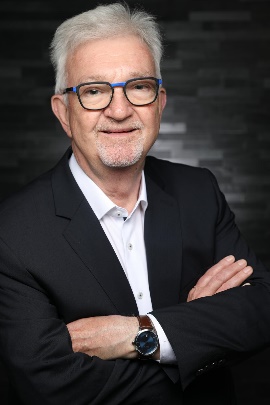 Michael Kühl-Lenjer verknüpft langjährige Vertriebs-, Führungs- und Trainingserfahrungen mit aktuellen Erkenntnissen der Gehirnforschung. Als Business-Trainer und Kommunikationsberater unterstützt er Unternehmen und Ausbildungsinstitute dabei, neurowissenschaftliche Aspekte in ihre Aus- und Weiterbildung einfließen zu lassen. Michael Kühl-Lenjer ist Mitglied in der Akademie für neurowissenschaftliches Bildungsmanagement (AFNB) und bezieht seine neurobiologischen Kenntnisse direkt von Wissenschaftlern.https://www.kuehl-lenjer-training.de/Über BusinessVillageBusinessVillage ist der Verlag für die Wirtschaft. Unsere Themen sind Beruf & Karriere, Innovation & Digitalisierung, Management & Führung, Kommunikation & Rhetorik und Marketing & PR. Unsere Bücher liefern Ideen für ein neues Management und selbstbestimmtes Leben. BusinessVillage macht Lust auf Veränderung und zeigt, was geht. Update your Knowledge!PresseanfragenSie haben Interesse an honorarfreien Fachbeiträgen oder Interviews mit unseren Autoren? Gerne stellen wir Ihnen einen Kontakt her. Auf Anfrage erhalten Sie auch Besprechungsexemplare, Verlosungsexemplare, Produktabbildungen und Textauszüge. BusinessVillage GmbH
Jens Grübner
Reinhäuser Landstraße 22  
37083 GöttingenE-Mail: redaktion@businessvillage.de
Tel: +49 (551) 20 99 104
Fax: +49 (551) 20 99 105-------------------------------------Geschäftsführer: Christian HoffmannHandelsregisternummer: 3567Registergericht: Amtsgericht Göttingen